LSSU Fisheries and Wildlife Club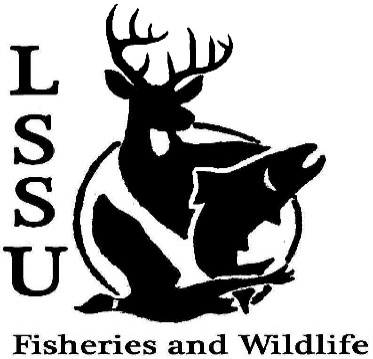 Meeting of November 4th, 2015Started @ 7pmOfficersPresident: Cliff Pattinson: cpattinson@lssu.edu (269) 841-6472VP: Michelle KaneSecretary: Autumn WieseTreasurer: John MilanEvents Committee Co-Chairs: Chris Cortell & Matt Grieb			Fundraising Committee Chair: Alleigh SextonOfficer’s ReportVice President – Michelle KaneSecretary – Autumn Wiese 1st by Anthony, 2nd by GrahamTreasurer – John Milan 1st by Anthony, 2nd by ColeOld BusinessBiogames PowerPoint was shownCisco Tagging Asked to come back for egg takeAtlantic Salmon Broodstock Netting Videos shown and Rodger said “thank you for the help”Laker Legion Box Club want to possibly get the box againNew BusinessAtlantic Salmon Broodstock WorkBegins Nov. 5th, 8:00-11:30 AMMore details after tomorrowWildlife Telemetry Workshop – Nov. 7th, 1 pm, CRW 122 – Gislaine PetersWhitefish dinner – Nov. 21st Get some tickets! Don’t forget Faculty!Workers needed, especially 2nd shiftNeed volunteers to help coordinate2 Shifts$15 prior to dinnerNeed raffle items by 11-13-15Contact Events Committee (Chris and Matt)Midwest Fish and Wildlife Conference, Grand Rapids, MI – January 24-27Sign-up and registration BEFORE Nov. 15Scholarship for underclassmen extended to Nov. 6th by 5 PMRaffle Official letter from Gary Whalen for Thanksgiving / Winter BreakBIG TICKETFish movement project – contact Dr. Moerke if you are interested in a day of sampling migratory fishes; help needed Tuesdays and ThursdaysInternational Association of Great Lakes Research fisheries/aquatic sciences scholarshipsSeveral available for upperclassmenhttp://www.iaglr.org/scholarships/rodgers-scholarship/Contact Dr. Kapuscinski for questions/detailsAFS North Central Division Walleye Technical Committee Scholarship Student must be doing research on walleye to receive the scholarship$100 travel grant for Midwest ConferenceDue Dec. 1stContact Cliff for Application AFS Student Chapter Video ContestShort videos (less than 2 minutes)Uploaded to the MIAFS YouTube Channel$100 first prizeDeadline – Dec. 18thAFS photosNew meeting time/day? Wednesdays at 7-16 & at 8-20 possible doodle pollSenior Research help? Maddie needs rabbitsRachel announced SCB meetings at 6 also a cleanup Sunday at 1 at Sherman parkRemindersPlease take photos and videos at FWC events!Pay your dues!Like the Facebook page!Visit our Website!  http://www.lssufwc.weebly.com/ Next Meeting: November 18th, 2015 @ 7 PMEnded at 7:30 1st by Anthony, 2nd Chris 